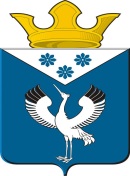 Российская ФедерацияСвердловская областьГлава муниципального образованияБаженовское сельское поселениеБайкаловского муниципального районаСвердловской областиПОСТАНОВЛЕНИЕот 25.10.2022г.                                          № 147                                             с. Баженовское    О внесении изменений в Условия размещения нестационарных торговых объектов на территории муниципального образования Баженовское сельское поселение, утвержденные постановлением Главы муниципального образования Баженовское сельское поселение от 06.05.2019 № 61В соответствии с Федеральным законом от 14.07.2022 № 352 - ФЗ «О внесении изменений в статью 22 Федерального закона «Об основах государственного регулирования торговой деятельности в Российской Федерации», Постановлением Правительства Российской Федерации от 02.09.2022 № 1549, руководствуясь Уставом Баженовского сельского поселения,ПОСТАНОВЛЯЮ:1.Внести в Условия размещения нестационарных торговых объектов на территории муниципального образования Баженовское сельское поселение, утвержденные постановлением Главы муниципального образования Баженовское сельское поселение от 06.05.2019 № 61, следующее изменение:1.1.подпункт 2 пункта 5 Раздела «Общие положения» дополнить словами «, а также физическое лицо, не являющееся индивидуальным предпринимателем и применяющее специальный налоговый режим «Налог на профессиональный доход» в течение срока проведения эксперимента, установленного Федеральным законом «О проведении эксперимента по установлению специального налогового режима «Налог на профессиональный доход».2. Настоящее постановление опубликовать в газете «Вести Баженовского сельского поселения» и разместить на официальном сайте Администрации муниципального образования Баженовское сельское поселение в сети «Интернет» http://bajenovskoe.ru.3. Контроль за исполнением настоящего постановления оставляю за собой.И.о. главы администрации муниципального образованияБаженовское сельское поселение                                                        Л.В. Киселёва